Spett.le SOCIETA' CATTOLICA DI ASSICURAZIONEgsmassicurazioni-sas@legalmail.itIn copia Logica Insurance Brokerlogicabroker.scuola@pec.itOggetto: copertura assicurativa progetti di Percorsi per le Competenze Trasversali e                 per l’Orientamento (PCTO) - ex Alternanza Scuola LavoroSpettabile SOCIETA' CATTOLICA DI ASSICURAZIONELa scrivente attiverà uno stage attinente al progetto PCTO denominato ________________________ presso la ditta ________________ (convenzione stipulata il ___/____/______ prot. ______________) sita in ______________ alla via _______________________ p.iva ___________________________.Lo stage si svolgerà in Via __________  Comune___________  Prov. ____ (indicare la sede o le sedi dove si svolgerà lo stage).Parteciperanno gli studenti della/e classe/i _________  indirizzo _______ si allega elenco nominativo.Lo Stage PCTO parteciperanno gli studenti della/e classe/i __________ indirizzo _________, si svolgerà nei giorni e negli orari o monte ore giornaliero, indicati nella Tabella allegata. I tutor sono: Tutor scolastico: Tutor aziendale:  Precisiamo inoltre che il percorso in itinere, con mezzi pubblici o privati potrà avvenire nelle seguenti modalità: (scegliere la modalità)Casa / azienda; azienda / scuola; scuola / casa;Casa /scuola; scuola /azienda; azienda / casa.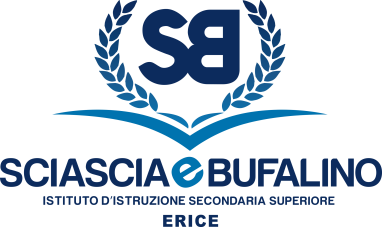 SEDE CENTRALE: Via Cesarò, 36 Erice (Casa Santa)Cod. M.P.I. TPIS02200A – C.F. 93066580817 0923 569559  0923 568484 TPIS02200A@istruzione.it  PEC TPIS02200A@pec.istruzione.it www.sciasciaebufalino.edu.it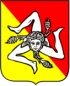 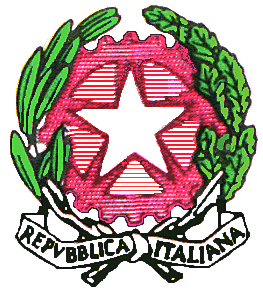 Erice, ____/____/________IL DIRIGENTE SCOLASTICOProf. Andrea BadalamentiTABELLATABELLATABELLATABELLANOMINATIVI ALUNNI/ECLASSEDATA (g/m/a)ORARIOoMONTE ORE  GIORNALIERO